АДМИНИСТРАЦИЯ КРАСНОПАХАРЕВСКОГО СЕЛЬСКОГО ПОСЕЛЕНИЯГОРОДИЩЕНСКОГО МУНИЦИПАЛЬНОГО РАЙОНАВОЛГОГРАДСКОЙ ОБЛАСТИ403033, Волгоградская обл. Городищенский район хутор Красный Пахарь ул.Новоселовская. 16             тел/факс 8-(84468)-4-57-30  e-mail:  AdmKrpa@mail.ruПОСТАНОВЛЕНИЕ№ 41«24» июня 2016 г.  «Об утверждении муниципальной целевой программы «Программа комплексного развития  транспортной инфраструктуры Краснопахаревского сельского поселения Городищенского района Волгоградской области на период до 2026 года»В целях реализации Постановления Правительства РФ от 25.12.2015 года №1440 «Об утверждении требований к программам комплексного развития транспортной инфраструктуры поселений и городских округов», в соответствии  с Уставом Краснопахаревского сельского поселения, Федеральным законом № 131-ФЗ от 06.10.2003г. «Об общих принципах организации местного самоуправления в Российской Федерации»ПОСТАНОВЛЯЮ:Утвердить муниципальную целевую программу «Программа комплексного развития  транспортной инфраструктуры Краснопахаревского сельского поселения Городищенского района Волгоградской области на период до 2026 года» Контроль за исполнением настоящего постановления оставляю за собой. Настоящее постановление вступает в силу после его официального опубликования.Глава Краснопахаревского     сельского поселения					                	    	М.Н. БеловаПриложение УТВЕРЖДЕНАПостановлением Главы Краснопахаревского сельского поселения  от 24.06.2016 г.№41  Программа комплексного развития транспортной инфраструктуры Краснопахаревского сельского поселенияна период до 2026 годах. Красный Пахарь2016 годПаспорт программы2. Характеристика существующего состояния транспортной инфраструктуры2.1 Анализ положения Краснопахаревского сельского поселения в структуре пространственной организации Российской Федерации, а также положения в структуре пространственной организации субъектов Российской ФедерацииКраснопахаревское сельское поселение находится на территории Городищенского муниципального района Волгоградской области. В состав поселения входят – хутор Красный Пахарь и с.Студёно – Яблоновка, с административным центром в х. Красный Пахарь. Внутри района поселение граничит с Новонадеждинским, Россошинским, Новорогачинским, Царицынским поселениями и г.Волгоградом (рис. 2.1.1.).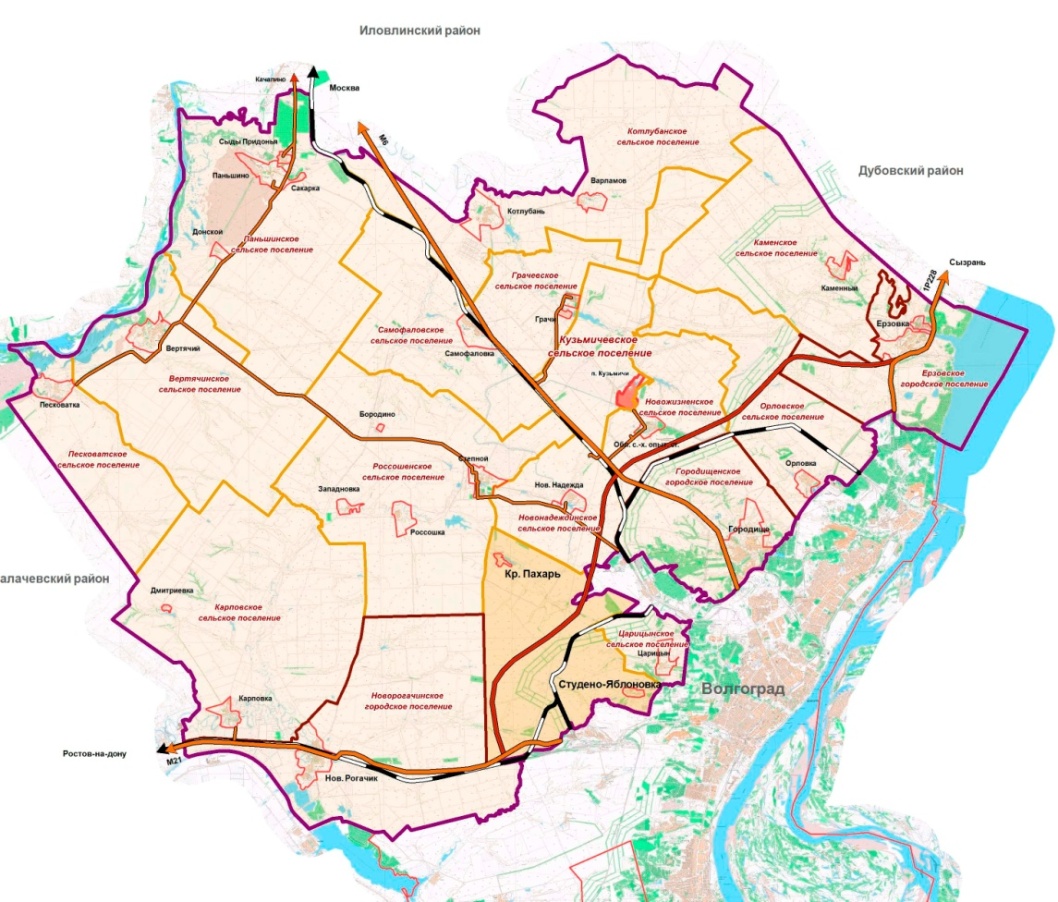 Рисунок 2.1.1. Территориальное расположение муниципального образования Краснопахаревского сельского поселения.По оценке природных условий, район, в котором расположены населенные пункты Краснопахаревского сельского поселения, характеризуется резко выраженным континентальным климатом с недостаточным количеством атмосферных осадков, жарким летом, суровой зимой, большой испаряемостью и низкой относительной влажностью летом, частыми засухами и суховеями.Координаты местоположения 48°48′00″ с. ш. 44°14′14″ в. д. (G) (O)В настоящее время транспортное сообщение в Краснопахаревском сельском поселении, осуществляется:по автомобильной дороге регионального подчинения Гумрак – Аэропорт – Вертячий - к х. Красный Пахарь;   по автомобильной дороге федерального подчинения М-21 Волгоград - Каменск – Шахтинский – к с.Студено-Яблоновка.До аэропорта г. Волгограда— 14 км, речного порта г. Волгограда — 40 км.Удаленность от г. Волгограда - 29 км от х. Красный Пахарь и от с.Студено – Яблоновка – 1 км  (граница с городом), от районного центра -  33 км. 2.2 Социально-экономическая характеристика, характеристика градостроительной деятельности на территории поселения, включая деятельность в сфере транспорта, оценку транспортного спросаНаселениеЧисленность населения Краснопахаревского сельского поселения согласно фактическим данным за 2015 год составила 808 человек (таблица 2.2.1.). Население Краснопахаревского сельского поселения в период 2013-2015 гг. имеет слабую тенденцию к росту, которая обусловлена в большей степени миграцией населения и превышением смертности над рождаемостью.Таблица 2.2.1. Численность населения Краснопахаревского сельского поселенияПроизводствоНа территории Краснопахаревского сельского поселения отсутствуют градообразующие предприятия. Ранее на территории поселка функционировал сельскохозяйственное предприятие ТОО «Городищенское», в настоящее время данный объект закрыт и свою деятельность не осуществляет.В  настоящее время на территории Краснопахаревского сельского поселения функционирует кондитерский цех ООО «Русспродукт».Сельскохозяйственное производство представлено следующими предприятиями: ООО «Царицынская гряда», ООО «Агро-Партнер», ООО «Урожай», фермерские хозяйства, ИП, расположенные в х. Красный Пахарь. Основным направлением деятельности хозяйств является овощеводство. Одним из   видов экономической деятельности поселка в настоящее время является розничная торговля. Малое и среднее предпринимательствоПоскольку розничная торговля является одним из видов экономической деятельности поселения, на его территории функционируют малые и средние предприятия и организации, оказывающие свою деятельность в сфере розничной торговли (таблица 2.2.3.1.).Таблица 2.2.3.1. Данные о количестве предприятий и организаций, оказывающих свою деятельность в сфере розничной торговлиОбщий объем торговой площади муниципального образования составляет 300 м². ИнвестицииОбщий объем инвестиций в основной капитал за счет всех источников финансирования (без субъектов малого предпринимательства) на территории Краснопахаревского сельского поселения  составил (тыс. рублей):2015г		22147,742016г		22748,83	прогноз2017г		24077,36	прогноз2018г		25915,67	прогноз2019г		28138,3	прогнозФинансыБюджет Краснопахаревского сельского поселения формируется большей частью за счет межбюджетных трансфертов (дотаций, субвенций, иных межбюджетных трансфертов) из бюджета Городищенского  района, а также бюджета  Волгоградской области. Бюджет поселения более, чем на 70% дотационный.Бюджет муниципального образования за 2015 год по доходам составил 6294,2 тыс. руб. (процент исполнения – 104).Всего поступило собственных налоговых и неналоговых доходов за 2015 год - 2146,8тыс. руб.  Бюджет муниципального образования в 2015 году по расходам исполнен в сумме 5988,9 тыс.  рублей или на 97,4% от запланированных расходов.Социальная сфераВ 2015 году среднесписочная численность занятых в экономике составила 0,2 тыс. человек. Среднемесячные денежные доходы на душу населения в 2015 году составили 3930,0 руб, среднемесячные денежные расходы на душу населения – 3540,0 руб.Величина прожиточного минимума в 2015 году – 8889,0 руб. По состоянию на 01 января 2015 года, численность безработных граждан, официально зарегистрированных в государственных учреждениях службы занятости населения, составила 4 человека, численность незанятых граждан составила 160 человек. Средний размер назначенных пенсий за 2015 год составил 10 000 руб./месяц.Среднемесячная заработная плата в 2015 году составила – 11 740,0 руб./месяц.ЗдравоохранениеАмбулаторно-поликлиническую (первичную медико-санитарную помощь и первичную специализированную помощь), неотложную помощь жителям поселения оказывают ФАПы, относящиеся к государственному бюджетному учреждению здравоохранения  «Городищенская ЦРБ».ОбразованиеВ сфере образования в настоящее время в муниципальном образовании функционирует филиал Новонадеждинской средней общеобразовательной школы.Численность педагогического состава составляет 10 человек, обслуживающий и технический персонал – 2 человека. Численность обучающихся в школе  - 55 человек. Также для обучающихся 10-11 классов осуществляет подвоз в п. Новая Надежда на школьной Газели. В с.Студено – Яблоновка нет образовательного учреждения, и поэтому, осуществляется подвоз обучающихся в г. Волгоград (п. Горькоский) на школьном автобусе. Количество детей школьного возраста в с.Студено – Яблоновка – 30 человек.Дошкольных учреждений в поселении нет.КультураНа территории сельского поселения осуществляет свою деятельность муниципальное казенное учреждение «Центр культурного и спортивно-оздоровительного обслуживания населения Краснопахаревского сельского поселения» (СДК х. Красный Пахарь и клуб с. Студено-Яблоновка, 1 библиотека - в х. Красный Пахарь).В административном здании имеется спортивный зал, в котором в вечернее время проходят занятия в  спортивных секциях для сельской молодежи. На 1 января 2015 года количество детей, подростков и молодежи, регулярно занимающихся физической культурой и спортом составило 150 человек, что составляет  17,1% от  средней численности населения.В 2015 году в СДК Краснопахаревского сельского поселения было проведено 36 культурно-досуговых мероприятий, в которых приняло участие 240 человек. Физическая культура и спортФизическая культура и спорт Краснопахаревского сельского поселения  представлена МКУ «Центром культуры». Количество работников МКУ на 01 января 2016 года – 6 человек. Физкультурно-спортивная работа осуществляется также на базе образовательного учреждения ООШ «Краснопахаревская»- филиал «Новонадеждинской СОШ».  Для организации досуга и обеспечения жителей поселения услугами культуры, проведения оздоровительных и спортивных мероприятий, муниципальному казенному  учреждению центр культуры ежегодно из бюджета сельского поселения выделяются денежные средства, в том числе на мероприятия в области физической культуры и спорта согласно утвержденной сводной бюджетной росписи.Сведения о существующей градостроительной деятельности на территории муниципального образования Общий жилищный фонд по Краснопахаревскому сельскому поселению по данным за 2015 год составляет 17,75 тыс. м2, в том числе: х. Красный Пахарь – 10,55 тыс.м2, из них индивидуальные жилые дома – 10,15 тыс.кв.м2 и 0,350 тыс.м2 – многоквартирный дом; с.Студено – Яблоновка – 7,2 тыс.м2 – индивидуальные жилые дома.Материал изготовления домов – кирпич, деревянные панели, ж/б панели,  шлакоблок, панельно-блочные дома. Весь жилищный фонд оборудован индивидуальным отоплением, обеспеченность централизованным электроснабжением, водоснабжением. Поселки обеспечены системой газоснабжения. Котельные на территории поселения отсутствуют. Водоотведение в поселение отсутствует, используются индивидуальные септики.Жилищный фонд поселения пополняется за счет индивидуального строительства. Транспортная инфраструктураВ настоящее время транспортные потребности жителей и организаций на территории Краснопахаревского сельского поселения общественным транспортом не реализуются. Население использует личный транспорт, либо в пешем порядке. В основе оценки транспортного спроса на объекты тяготения лежат потребности населения в передвижении. Можно выделить основные группы объектов тяготения:- Объекты социальной сферы;- Объекты культурной и спортивной сферы;- Узловые объекты транспортной инфраструктуры;- Объект учреждений образования;- Объекты трудовой занятости населения.Отдельно можно выделить потребность в межселенных перемещениях в рамках сезонной миграции.Межселенные перемещения осуществляются с использованием маршрутного транспорта, индивидуального транспорта, такси; межрегиональные перемещения, на более удаленные расстояния, осуществляются с вокзала г. Волгограда (автовокзал и ж/д вокзал). 2.3 Характеристика функционирования и показатели работы транспортной инфраструктуры по видам транспортаАвтомобильный транспортАвтомобилизация поселка (419 единиц/808 человек) оценивается как высокая (при уровне автомобилизации в Российской Федерации на уровне 270 единиц /1000 человек), что обусловлено близостью к областному центру и г. Волгограду, куда жители поселения добираются на место работы самостоятельно. По учетным данным картотеки МОГТО и РАМТС ГИБДД ГУ МВД России по Волгоградской области за гражданами и организациями поселения зарегистрированы следующие транспортные средства: кат.«С» - 34 ед.; кат. «Д» - 6 ед.; кат. «П,Е» - 28 ед.; кат. «В» - 351 ед.Грузовой автотранспорт в основном представлен автомобилями высокой грузоподъемности для перевозки овощей.Улично-дорожная сетьХарактеристика улиц и дорог:Основой транспортной схемы являются улицы Новоселовская, Центральная, Заречная, они обеспечивают транспортную связь улиц и общественного центра с внешними дорогами. Второстепенные дороги проходят в основном в широтном направлении и связывают вышеуказанные улицы.2.4 Характеристика сети дорог поселения, параметры дорожного движения, оценка качества содержания дорогДорожно – транспортная сеть Краснопахаревского сельского поселения состоит из дорог IV категории, предназначенных для не скоростного движения с двумя полосами движения шириной полосы 5 метров. В таблице 2.4.1., приведен перечень муниципальных дорог сельского поселения. Дороги в хуторе и селе  расположены в границах населенных пунктов, в связи с этим скоростной режим движения, в соответствии с п. 10.2 ПДД, составляет 60 км/ч с ограничением на отдельных участках до 20 км/ч. Основной состав транспортных средств представлен легковыми автомобилями, находящимися в собственности у населения. Рисунок 2.4.1. Перечень внутри поселковых дорог Дороги внутри поселков различаются по типу покрытия, информация о протяжённости дорог с распределением по типам покрытия представлена в таблице 2.4.2. долевое распределение графически отображено на рисунке 2.4.1.Таблица 2.4.2. Состав дорог по типам покрытияДороги на территории Краснопахаревского сельского поселения, переданы в собственность администрации поселения, на основании распоряжения Главы Администрации Городищенского муниципального района Волгоградской области №1043-р от 18.12.2006 года «О разграничении имущества, находящегося в муниципальной собственности, между муниципальным образованием Городищенский муниципальный  район и вновь образованными в его составе муниципальными образованиями» передаточным актом.   Обслуживание дорог осуществляется администрацией Краснопахаревского сельского поселения по договорам с ИП и организациями на выполнение комплекса работ по содержанию муниципальных автомобильных дорог и дорожных сооружений на территории Краснопахаревского сельского поселения. В состав работ входит:Содержание муниципальных автомобильных дорог, включающие в себя работы по ремонту автомобильных дорог (отсыпка щебнем, асфальтовой крошкой,  ямочный ремонт).Расчистка дорог от снега в зимний период.Покос обочин дорог от травяной растительности в весенне- летний период.Нанесение вновь и восстановление изношенной горизонтальной разметки.Содержание перекрестков, пешеходных переходов.Работы по содержанию, монтажу (установке) и демонтажу дорожных знаков в соответствии со схемой установки дорожных знаков предоставленной Заказчиком.Проверка качества выполнения работ осуществляется по согласованному графику, с составлением итогового акта оценки качества содержания муниципальных автодорог в соответствии с утвержденными критериями.2.5 Анализ состава парка транспортных средств и уровня автомобилизации в поселении, обеспеченность парковками (парковочными местами)Автомобильный парк в поселении преимущественно состоит из легковых автомобилей, в подавляющем большинстве принадлежащих частным лицам. Состав парка транспортных средств представлен в таблице 2.5.1.Таблица 2.5.1. Состав парка транспортных средств поселенияДетальная информация о характеристиках, представленных в таблице 2.5.1 видов автотранспорта, в том числе марках, видах используемого топлива, отсутствует.В целом за период 2013 – 2015гг., отмечается рост количества транспортных средств. Стоит отметить, что за период с 2013 по 2015 годы, в поселении наблюдается рост уровня автомобилизации населения на 1,08% в 2014 году и в 2015 году на 1,05% по отношению к уровню 2014 года.Специализированные парковочные и гаражные комплексы в поселении отсутствуют.  Для хранения транспортных средств используются индивидуальные гаражи и площадки на территории частных домовладений. 2.6 Характеристика работы транспортных средств общего пользования, включая анализ пассажиропотокаВ поселении обслуживание населения общественным транспортом отсутствует. Передвижение граждан и организаций осуществляется с использованием личного транспорта, либо в пешем порядке.Движение маршрутных транспортных средств по расписанию, организовано в 5 км от хутора Красный Пахарь и в 3 км  от с.Студено – Яблоновка в направлении Степной – Волгоград и обратно, маршрутное такси № 143 и п. Горьковский – Волгоград, автобус №88.Информация об объемах пассажирских перевозок необходимая для анализа пассажиропотока отсутствует.2.7 Характеристика условий пешеходного и велосипедного передвиженияДля передвижения пешеходов в поселении  тротуары отсутствуют.В местах пересечения тротуаров с проезжей частью оборудованы нерегулируемые пешеходные переходы.Специализированные дорожки для велосипедного передвижения на территории поселения отсутствуют. Движение велосипедистов осуществляется в соответствии с требованиями ПДД по дорогам общего пользования.2.8 Характеристика движения грузовых транспортных средств, оценка работы транспортных средств коммунальных и дорожных служб, состояния инфраструктуры для данных транспортных средствОсновными предприятиями, осуществляющими грузовые перевозки на территории поселения являются  ООО «Урожай», ООО «Царицынская гряда», ООО «Агро-Партнер», ООО «Русспродукт», КФХ «Пахарь», ИП Зайцев, ИП Болучевский, ИП Дьякова и др.Маршрут движения грузового автотранспорта проходит по автомобильным дорогам поселка. От съезда с трассы «Гумрак – Аэропорт – Вертячий» к складским помещениям сельхозпроизводителей. Вторая ветка дороги для грузового автотранспорта проходит вдоль оросительного канала по грунтовой дороге от п. Новая Надежда и выходит  на с/х поля предпринимателей.Маршруты движения грузового транспорта пролегают частично с заездом в жилую зону. Это создает условия для загрязнения атмосферного воздуха, особенно в периоды жары и засухи, повышает нагрузку на дорожно – транспортную сеть поселка и уровень аварийности. 2.9 Анализ уровня безопасности дорожного движенияСитуация, связанная с аварийностью на транспорте, неизменно сохраняет актуальность в связи с несоответствием дорожно-транспортной инфраструктуры потребностям участников дорожного движения, их низкой дисциплиной, а также недостаточной эффективностью функционирования системы обеспечения безопасности дорожного движения.В настоящее время решение проблемы обеспечения безопасности дорожного движения является одной из важнейших задач. По итогам 12 месяцев 2015 года на территории поселения дорожно-транспортных происшествий не  зарегистрировано, что в целом положительно характеризует ситуацию в области организации дорожного движения.Для эффективного решения проблем, связанных с дорожно-транспортной аварийностью, непрерывно обеспечивать системный подход к реализации мероприятий по повышению безопасности дорожного движения.2.10 Оценка уровня негативного воздействия транспортной инфраструктуры на окружающую среду, безопасность и здоровье населенияКоличество автомобильного транспорта в поселении, период с 2013 по 2015 годы выросло с 366 ед. до 419 ед. Предполагается дальнейший рост пассажирского и грузового транспорта. Рассмотрим отдельные характерные факторы, неблагоприятно влияющие на здоровье.Загрязнение атмосферы. Выбросы в воздух дыма и газообразных загрязняющих веществ (диоксид азота (NO2), диоксид серы (SO2) и озон (О3)) приводят вредным проявлениям для здоровья, особенно к респираторным аллергическим заболеваниям.Воздействие шума. Автомобильный, железнодорожный и воздушный транспорт, служит главным источником бытового шума. Приблизительно 30 % населения России подвергается воздействию шума от автомобильного транспорта с уровнем выше 55 дБ. Это приводит к росту риска сердечно-сосудистых и эндокринных заболеваний. Воздействие шума влияет на познавательные способности людей, мотивацию, вызывает раздражительность.Снижение двигательной активности. Исследования показывают тенденцию к снижению уровня активности у людей, в связи с тем, что все больше людей предпочитают передвигаться при помощи автотранспорта. Недостаточность двигательной активности приводит к таким проблемам со здоровьем как сердечно-сосудистые заболевания, инсульт, диабет типа II, ожирение, некоторые типы рака, остеопороз и вызывают депрессию.Учитывая сложившуюся планировочную структуру поселка и характер дорожно – транспортной сети, можно сделать вывод о сравнительной благополучности экологической ситуации в части воздействия транспортной инфраструктуры на окружающую среду, безопасность и здоровье человека. Отсутствие участков дорог с интенсивным движением особенно в районах жилой застройки, где проходят в основном внутри квартальные дороги, прохождение маршрутов грузового автотранспорта по центральным улицам поселка в  жилой зоне, не в полном объеме позволяет снизить загрязнённость воздуха. Повышение уровня загрязнения атмосферного воздуха возможно в зимний период, что связано с необходимостью прогрева транспорта.Учитывая сравнительно высокий уровень автомобилизации населения поселения,   немаловажным является снижение уровня двигательной активности. Для эффективного решения проблем загрязнения воздуха, шумового загрязнения, снижения двигательной активности, связанных с использованием транспортных средств, необходимо вести разъяснительную работу среди жителей поселка направленную на снижение использования автомобильного транспорта при передвижении в границах населенного пункта. Необходимо развивать инфраструктуру, ориентированную на сезонное использование населением велосипедного транспорта и пешеходного движения.2.11 Характеристика существующих условий и перспектив развития и размещения транспортной инфраструктуры поселенияАнализ сложившегося положения дорожно – транспортной инфраструктуры позволяет сделать вывод о существовании на территории поселения ряда проблем транспортного обеспечения: - Слабое развитие улично-дорожной сети поселков; - Низкое развитие автомобильного сервиса (СТО, мойки); - Низкий уровень обеспеченности оборудованными местами хранения автомобильного        транспорта, парковочными местами и гаражами (многоквартирные дома).Действующим генеральным планом поселения предусмотрены мероприятия по развитию транспортной инфраструктуры, позволяющие создать законченную улично-дорожную сеть, обеспечивающую удобную и надежную транспортную связь жилой застройки с общественным центром и местами приложения труда.Основные решения генерального плана:- на территории Краснопахаревского сельского поселения запроектировано трасса 4 объездной магистрали «Северный обход г. Волгоград»;- строительство дорог к новым объектам жилищного фонда;- строительство новых улиц в проектируемой застройке с учетом предлагаемой планировочной и транспортной структуры, нормативных документов и требований.При проектировании улично-дорожной сети была учтена сложившаяся система улиц и направление перспективного развития поселения. Введена дифференциация улиц по категориям в соответствии со СНиП 2.07.01-91: - поселковая дорога;- главная улица;- улица в жилой застройке основная;- улица в жилой застройке второстепенная;- проезд. Основные показатели проектируемой улично – дорожной сети, представлены в таблице 2.11.1.Таблица 2.11.1. Основные показатели проектируемой улично – дорожной сети.При определении категории улицы были учтены следующие факторы: положение улицы в транспортной схеме, наличие застройки и точек тяготения транспортных потоков, положение магистральных инженерных сетей.  По состоянию на 01 января 2016 г., по ряду объективных причин, мероприятия в части развития улично – дорожной сети,  предусмотренные генеральным планом не реализованы.2.12 Оценка нормативно-правовой базы, необходимой для функционирования и развития транспортной инфраструктуры поселенияОсновными документами, определяющими порядок функционирования и развития транспортной инфраструктуры, являются:Градостроительный кодекс Российской Федерации от 29.12.2004 № 190-ФЗ (ред. от 30.12.2015) (с изм. и доп., вступ. в силу с 10.01.2016);Воздушный кодекс Российской Федерации от 19.03.1997 № 60-ФЗ (ред. от 13.07.2015) (с изм. и доп., вступ. в силу с 24.07.2015);Федеральный закон от 08.11.2007 № 257-ФЗ (ред. от 15.02.2016) «Об автомобильных дорогах и о дорожной деятельности в Российской Федерации и о внесении изменений в отдельные законодательные акты Российской Федерации»;Федеральный закон от 10.12.1995 № 196-ФЗ (ред. от 28.11.2015) «О безопасности дорожного движения» (с изм. и доп., вступ. в силу с 15.01.2016);Федеральный закон от 10.01.2003 № 17-ФЗ (ред. от 13.07.2015) «О железнодорожном транспорте в Российской Федерации» (с изм. и доп., вступ. в силу с 13.08.2015);Постановление Правительства РФ от 23.10.1993 № 1090 (ред. от 21.01.2016) «О Правилах дорожного движения»;Постановление Правительства РФ от 25.12.2015 № 1440 «Об утверждении требований к программам комплексного развития транспортной инфраструктуры поселений, городских округов»;Постановление Главного государственного санитарного врача РФ от 25.09.2007 № 74 Санитарные правила СанПиН 2.2.1/2.1.1.1200-03 «Санитарно-защитные зоны и санитарная классификация предприятий, сооружений и иных объектов»;Генеральный план, Краснопахаревского сельского поселения Городищенского муниципального района Волгоградской области, Утвержден решением Совета депутатов Краснопахаревского сельского поселения  №7/1 от 30 декабря 2013 года.Таким образом, следует отметить, что на федеральном и региональном уровне нормативно-правовая база необходимая для функционирования и развития транспортной инфраструктуры сформирована.В соответствии с частью 2 статьи 5 Федерального закона «О внесении изменений в градостроительный кодекс Российской Федерации и отдельные законодательные акты Российской Федерации» №456-ФЗ от 29 декабря 2014 года, необходимо разработать и утвердить программу комплексного развития транспортной инфраструктуры поселения.В соответствии с Федеральным законом «Об общих принципах местного самоуправления в Российской Федерации» №131-ФЗ от 6 октября 2003 года (в ред. от 15.02.2016 г.), а также п. 8 статьи 8 «Градостроительного кодекса Российской Федерации» №190-ФЗ от 29 декабря 2004 года (в ред. 30.12.2015 г.), разработка и утверждение программ комплексного развития транспортной инфраструктуры поселений, городских округов, требования к которым устанавливаются Правительством Российской Федерации входит в состав полномочий органов местного самоуправления.В соответствии с п. 27 статьи 1 «Градостроительного кодекса Российской Федерации» №190-ФЗ от 29 декабря 2004 года (в ред. 30.12.2015 г.) программы комплексного развития транспортной инфраструктуры поселения, городского округа - документы, устанавливающие перечни мероприятий по проектированию, строительству, реконструкции объектов транспортной инфраструктуры местного значения поселения, городского округа, которые предусмотрены также государственными и муниципальными программами, стратегией социально-экономического развития муниципального образования и планом мероприятий по реализации стратегии социально-экономического развития муниципального образования (при наличии данных стратегии и плана), планом и программой комплексного социально-экономического развития муниципального образования, инвестиционными программами субъектов естественных монополий в области транспорта.          Программы комплексного развития транспортной инфраструктуры поселения, городского округа должны обеспечивать сбалансированное, перспективное развитие транспортной инфраструктуры поселения, городского округа в соответствии с потребностями в строительстве, реконструкции объектов транспортной инфраструктуры местного значенияПрограмма позволит обеспечить:а) безопасность, качество и эффективность транспортного обслуживания населения, а также юридических лиц и индивидуальных предпринимателей, осуществляющих экономическую деятельность;б) доступность объектов транспортной инфраструктуры для населения и субъектов экономической деятельности в соответствии с нормативами градостроительного проектирования;в) развитие транспортной инфраструктуры в соответствии с потребностями населения в передвижении, субъектов экономической деятельности - в перевозке пассажиров и грузов на территории поселка;г) развитие транспортной инфраструктуры, сбалансированное с градостроительной деятельностью;д) условия для управления транспортным спросом;е) создание приоритетных условий для обеспечения безопасности жизни и здоровья участников дорожного движения по отношению к экономическим результатам хозяйственной деятельности;з) условия для пешеходного и велосипедного передвижения населения;и) эффективность функционирования действующей транспортной инфраструктуры.2.13 Оценка финансирования транспортной инфраструктурыФинансирование работ по содержанию и ремонту улично – дорожной сети поселения, из муниципального бюджета и областного бюджета. В таблице 2.13.1., представлены данные по объемам финансирования мероприятий по содержанию и ремонту улично – дорожной сети поселения.Таблица 2.13.1. Объем финансирования Содержание  муниципальных дорог осуществляется по договорам с организациями и частными лицами в объёме выделенных денежных средств дорожного фонда сельского поселения.3. Прогноз транспортного спроса, изменения объемов и характера передвижения населения и перевозок грузов на территории поселения3.1 Прогноз социально-экономического и градостроительного развития поселенияПрогноз изменения численности населения поселения представлен в таблице.3.1.1.Таблица.3.1.1. Прогноз изменения численности населения поселения до 2026 годаОбъемы планируемого жилищного строительства:Проекты на строительство многоквартирных домов не разрабатывались. Строительство объектов, не относящихся к жилищной сфере, не планируется.Выбытие из эксплуатации существующих объектов социальной инфраструктуры в поселении не планируется.3.2 Прогноз транспортного спроса поселения, объемов и характера передвижения населения и перевозок грузов по видам транспорта, имеющегося на территории поселения    С учетом сложившейся экономической ситуации, характер и объемы передвижения населения и перевозки грузов вряд ли претерпят значительные изменения.3.3  Прогноз развития транспортной инфраструктуры по видам транспортаВ период реализации программы, транспортная инфраструктура по видам транспорта, представленным в поселении, не претерпит существенных изменений. Основным видом транспорта, в границах «домашнего региона» преобладающим останется автомобильный транспорт, как в формате общественного транспорта, так и личного транспорта граждан. Для целей обслуживания действующих производственных предприятий сохранится использование грузового транспорта. 3.4 Прогноз развития дорожной сети поселенияУчитывая экономическую ситуацию и сложившиеся условия, необходимо разработать и реализовать мероприятия по строительству новых и реконструкции существующих участков улично – дорожной сети исходя из требований организации удобных транспортных связей жилых территорий с местами приложения труда и центрами культурно-бытового обслуживания, с учетом наиболее значительных грузо - и пассажиропотоков, а также пешеходной доступности объектов соцкультбыта и мест приложения труда.Основным направлением развития дорожной сети поселения, в период реализации Программы, будет являться обеспечение транспортной доступности площадок перспективной застройки и повышение качества, а также безопасности существующей дорожной сети. Общая протяженность вновь построенных дорог составит 1,0  км, протяженность реконструированных дорог составит 0,6 км.  3.5 Прогноз уровня автомобилизации, параметров дорожного движенияПри сохранении сложившейся тенденции изменения уровня автомобилизации, к 2023 году наступит стабилизация с дальнейшим сохранением в пределах 450 единиц на 1000 человек населения. С учетом прогноза изменения численности населения количество автомобилей у населения к расчетному сроку составит 450 единиц. С учетом прогнозируемого увеличения количества транспортных средств, без изменения пропускной способности дорог, возможно повышение интенсивности движения на отдельных участках. Потенциально в зону риска попадают ул. Новоселовская и ул. Заречная.Прогноз изменения уровня автомобилизации и количества автомобилей у населения поселения представлен в таблице 3.5.1. Таблица 3.5.1. Прогноз изменения уровня автомобилизации и количества автомобилей у населения  3.6 Прогноз показателей безопасности дорожного движенияПри сохранении сложившейся тенденции на отсутствие  аварий, в том числе с участием пешеходов, предполагается стабилизация аварийности в целом на уровне 0 случаев в год (к 2020 году) с незначительным ростом, связанным с увеличением количества транспортных средств.  Факторами, влияющими на  отсутствие аварийности, станут реализация разработанного проекта организации дорожного движения (ПОДД), а также выполнение работ по содержанию и текущему ремонту дорог в поселении. Активная разъяснительная и пропагандистская работа среди населения позволит сохранить отсутствие аварийных ситуаций с участием пешеходов в ДТП.  3.7 Прогноз негативного воздействия транспортной инфраструктуры на окружающую среду и здоровье населенияВ период действия программы, не предполагается изменение структуры, маршрутов и объемов грузовых и пассажирских перевозок. Изменения центров транспортного тяготения не предвидится. Возможной причиной увеличения негативного воздействия на окружающую среду и здоровье населения, станет рост автомобилизации населения в совокупности с ростом его численности в связи с чем, усилится влияние факторов, рассмотренных в п. 2.10.  4. Принципиальные	варианты	развития	транспортной инфраструктуры и их укрупненную оценку по целевым показателям (индикаторам) развития транспортной инфраструктуры с последующим выбором предлагаемого к реализации вариантаАнализируя сложившуюся ситуацию можно выделить три принципиальных варианта развития транспортной инфраструктуры:          - оптимистичный – развитие происходит в полном соответствии с положениями генерального плана с реализаций всех предложений по реконструкции и строительству;- реалистичный – развитие осуществляется на уровне необходимом и достаточном для обеспечения безопасности передвижения и доступности, сложившихся на территории поселения центров тяготения. Вариант предполагает реконструкцию существующей улично – дорожной сети и строительство отдельных участков дорог;- пессимистичный – обеспечение безопасности передвижения на уровне выполнения локальных ремонтно – восстановительных работ.В рамках реализации данной программы, предлагается принять второй вариант как наиболее вероятный в сложившейся ситуации. 5. Перечень мероприятий (инвестиционных проектов) по проектированию, строительству, реконструкции объектов транспортной инфраструктуры5.1 Мероприятия по развитию транспортной инфраструктуры по видам транспортаМероприятия по развитию транспортной инфраструктуры по видам транспорта в период реализации Программы не предусматриваются.5.2 Мероприятия по развитию транспорта общего пользования, созданию транспортно-пересадочных узловМероприятия по развитию транспорта общего пользования, созданию транспортно – пересадочных узлов в период реализации Программы не предусматриваются.5.3 Мероприятия	по	развитию	инфраструктуры	для легкового автомобильного транспорта, включая развитие единого парковочного пространстваМероприятия по созданию и развитию инфраструктуры для легкового транспорта, включая развитие единого парковочного пространства, в период реализации Программы не предусматриваются.5.4 Мероприятия по развитию инфраструктуры пешеходного и велосипедного передвиженияМероприятия по созданию и развитию инфраструктуры пешеходного и велосипедного передвижения в период реализации Программы не предусматриваются.5.5 Мероприятия	по	развитию	инфраструктуры	для	грузового транспорта, транспортных средств коммунальных и дорожных службМероприятия по созданию и развитию инфраструктуры для грузового транспорта, транспортных средств коммунальных и дорожных служб в период реализации Программы не предусматриваются.5.6 Мероприятия по развитию сети дорог поселенияВ целях повышения качественного уровня улично – дорожной сети поселения, снижения уровня аварийности, связанной с состоянием дорожного покрытия и доступности территорий перспективной застройки, предлагается в период действия программы реализовать следующий комплекс мероприятий по  реконструкции дорог поселения (таблица 5.6.1.). Таблица 5.6.1. Мероприятия по развитию сети дорог поселения6. Оценка объемов и источников финансирования мероприятий (инвестиционных проектов) по проектированию, строительству, реконструкции объектов транспортной инфраструктуры поселенияВ рамках реализации настоящей программы не предполагается проведение институциональных преобразований, структура управления, а также характер взаимосвязей при осуществлении деятельности в сфере проектирования, реконструкции объектов транспортной инфраструктуры предполагается оставить в неизменном виде.Настоящая программа разработана в соответствии с требованиями к программам комплексного развития транспортной инфраструктуры утверждёнными Постановлением Правительства Российской Федерации №1440 от 25.12.2015 «Об утверждении требований к Программам комплексного развития транспортной инфраструктуры поселений, городских округов».В соответствии с частью 2 статьи 5 Федерального закона «О внесении изменений в градостроительный кодекс Российской Федерации и отдельные законодательные акты Российской Федерации» №456-ФЗ от 29 декабря 2014 года,  при наличии генеральных планов поселений, генеральных планов городских округов, утвержденных до дня вступления в силу настоящего Федерального закона, не позднее 25 июня 2016 года должны быть разработаны и утверждены программы комплексного развития транспортной инфраструктуры поселений, городских округов.В целях исполнения требований законодательства, необходимо в указанные сроки издать  постановление Главы Краснопахаревского сельского поселения «Об утверждении программы комплексного развития транспортной инфраструктуры Краснопахаревского сельского поселения на период до 2026 года».Наименование Программы:Программа комплексного развития систем транспортной инфраструктуры Краснопахаревского сельского поселения на период до 2026 года  (далее - Программа)Основание для разработки Программы:- Постановление Правительства РФ от 25.12.2015 года №1440 «Об утверждении требований к программам комплексного развития транспортной инфраструктуры поселений и городских округов»;- Градостроительный кодекс Российской Федерации от 29.12.2004 года (в редакции от 13.07.2015 г.)Заказчик Программы:Администрация Краснопахаревского сельского поселенияМестоположение: 403033, Волгоградская область, Городищенский район, х. Красный пахарь ул. Новоселовская, д.16Разработчик Программы:Администрация Краснопахаревского сельского поселенияМестоположение: 403033, Волгоградская область, Городищенский район, х. Красный пахарь ул. Новоселовская, д.16Цели и задачи Программы:безопасность, качество и эффективность транспортного обслуживания населения, а также юридических лиц и индивидуальных предпринимателей, осуществляющих экономическую деятельность на территории Краснопахаревского сельского поселения;доступность объектов транспортной инфраструктуры для населения и субъектов экономической деятельности в соответствии с нормативами градостроительного проектирования Краснопахаревского сельского поселения;развитие транспортной инфраструктуры в соответствии с потребностями населения в передвижении, субъектов экономической деятельности - в перевозке пассажиров и грузов на территории Краснопахаревского сельского поселения;развитие транспортной инфраструктуры, сбалансированное с градостроительной деятельностью Краснопахаревского сельского поселения;эффективность функционирования действующей транспортной инфраструктурыЦелевые показатели обеспеченности населения объектами социальной инфраструктуры:снижение удельного веса дорог, нуждающихся в капитальном ремонте (реконструкции), со 70% в 2016 году до 40% в 2022 году;Укрупненное описание запланированных мероприятий (инвестиционных проектов) по проектированию, строительству, реконструкции объектов социальной инфраструктуры:Разработка проектно-сметной документации;Приобретение материалов и ремонт дорог.Сроки и этапы реализации Программы:2016-2026 гг.Объемы и источники финансирования Программы:Источники и объемы финансирования:- средства местного бюджета –  ______,________ тыс. рублей.Бюджетные ассигнования, предусмотренные в плановом периоде 2016-2026 годы, будут уточнены при формировании проектов бюджета поселения с учетом изменения ассигнований из областного бюджета.Ожидаемые результаты реализации Программы:К концу реализации Программы:повышение надежности системы транспортной инфраструктуры Краснопахаревского сельского поселения№Показатели2013 год 2014 год 2015 год 2016 годСредний темп прироста за 2013-2016 гг., %1Общая численность населения Краснопахаревского сельского поселения8258148088060№ п/пНаименование торговых объектовКоличество объектов, ед.1Магазины:21.1Продовольственные 11.2Непродовольственные -1.3Магазины со смешанным ассортиментом товаров12Павильоны:22.1Продовольственные12.2Непродовольственные12.3Павильоны со смешанным ассортиментом товаров-3Киоски:-3.1Продовольственные-4Палатки (ларьки, торговые места): -4.1Смешанный ассортимент -5Аптеки: -6Итого: 4Наименование населенного пунктаКлассификация дорогиИнтенсивность движения (авт/час)Протяженность  х. Красный ПахарьМестная102200 мс. Студено - ЯблоновкаМестная 51300 м№ п/пНаименование дорогиКатегория дорогиСвидетельство №/датаПротяженность дороги, п.мх. Красный Пахарьх. Красный Пахарьх. Красный Пахарьх. Красный Пахарьх. Красный Пахарь1Автомобильная дорога ул. ЦентральнаяIV34-АБ №877273 от 22.12.2015г.500,02Автомобильная дорога ул. НовоселовскаяIV34-АБ №877273 от 22.12.2015г.600,0 3Автомобильная дорога ул. ПервомайскаяIV34-АБ №877273 от 22.12.2015г. 300,0 4Автомобильная дорога ул. СоветскаяIV34-АБ №877273 от 22.12.2015г.300,0 5Автомобильная дорога ул. НоваяIV34-АБ №877273 от 22.12.2015г.300,0 6Автомобильная дорога ул. 40 лет ПобедыIV34-АБ №877273 от 22.12.2015г.200,0 с.Студено – Яблоновка с.Студено – Яблоновка с.Студено – Яблоновка с.Студено – Яблоновка с.Студено – Яблоновка 7Автомобильная дорога ул. Заречная IVОтсутствует 600,0 8Автомобильная дорога ул. БереговаяIVОтсутствует 500,0 9Автомобильная дорога ул. ПионерскаяIVОтсутствует 200,0 Итого: 3500,0№ п/пТип покрытияПротяженность, км.Долевой состав (Рис. 2.4.1.), %1Асфальтобетонное3,02Отсыпанные щебнем03Грунтовое (Неусовершенствованное) 0,5Итого3,5 № п/пТипМарка*Вид топлива (дизель, бензин)2013201420151Грузовойн/дн/д3944482Легковой в т. ч.н/дн/д3213473652.1.-организациин/дн/д1112.2.-населениен/дн/д3203463503Автобусын/дн/д666Всего366397419№ ПоказателиЕд. изм.Кол-во1Протяженность улично – дорожной сети существующей: км3,5В том числе:- поселковая дорога;- главная улица;- улица в жилой застройке основная; - улица в жилой застройке второстепенная;кмкмкмкм1,22,32Протяженность улично – дорожной сети планируемой: км1,6В том числе:- поселковая дорога;- главная улица (ул. Заречная);- улица в жилой застройке основная (ул. Пионерская); - улица в жилой застройке второстепенная (ул. Береговая);кмкмкмкм0,60,50,5№ п/пМероприятие20152016 (план)1.Ремонт дорог001.1.в т. ч. Областной бюджет001.2.в т. ч. Бюджет поселения00№Показатели2017 год (прогноз)2018 год (прогноз)2019 год (прогноз)2020 год (прогноз)2021 год (прогноз)2022 год (прогноз)2023 год (прогноз)2024 год (прогноз)2025 год (прогноз)2026 год (прогноз)1Общая численность населения х. Красный Пахарь и с.Студено-Яблоновка811 813815  817819 821823 825 827 830 № п/пПоказатели2016 год (прогноз)2017 год (прогноз)2018 год (прогноз)2019 год (прогноз)2020 год (прогноз)2021 год (прогноз)2022 год (прогноз)2023 год (прогноз)2024 год (прогноз)2025 год (прогноз)2026 год (прогноз)1Общая численность населения сельского поселения, тыс. чел.0,8080,8110,8130,8150,817 0,819 0,821 0,823 0,8250,8270,8302Количество автомобилей у населения, ед.4194244284324364414454504504504503Уровень автомобилизации населения, ед./1000 чел.518522526530533538542546545544542№ п/пМероприятиеНаименование, расположение объектаТехнические параметрыПротяженность, км.1.Реконструкция (капитальный ремонт) муниципальной автодороги в с.Студено - ЯблоновкаАвтомобильная дорога по ул. ЗаречнаяДорога IV категории 0,62. Реконструкция (капитальный ремонт) муниципальной автодороги в с.Студено - Яблоновка  Автомобильная дорога  по ул. ПионерскаяДорога IV категории 0,53. Реконструкция (капитальный ремонт) муниципальной автодороги в с.Студено - Яблоновка Автомобильная дорога по ул. БереговаяДорога IV категории 0,5ИТОГО РеконструкцияИТОГО РеконструкцияИТОГО Реконструкция1,6